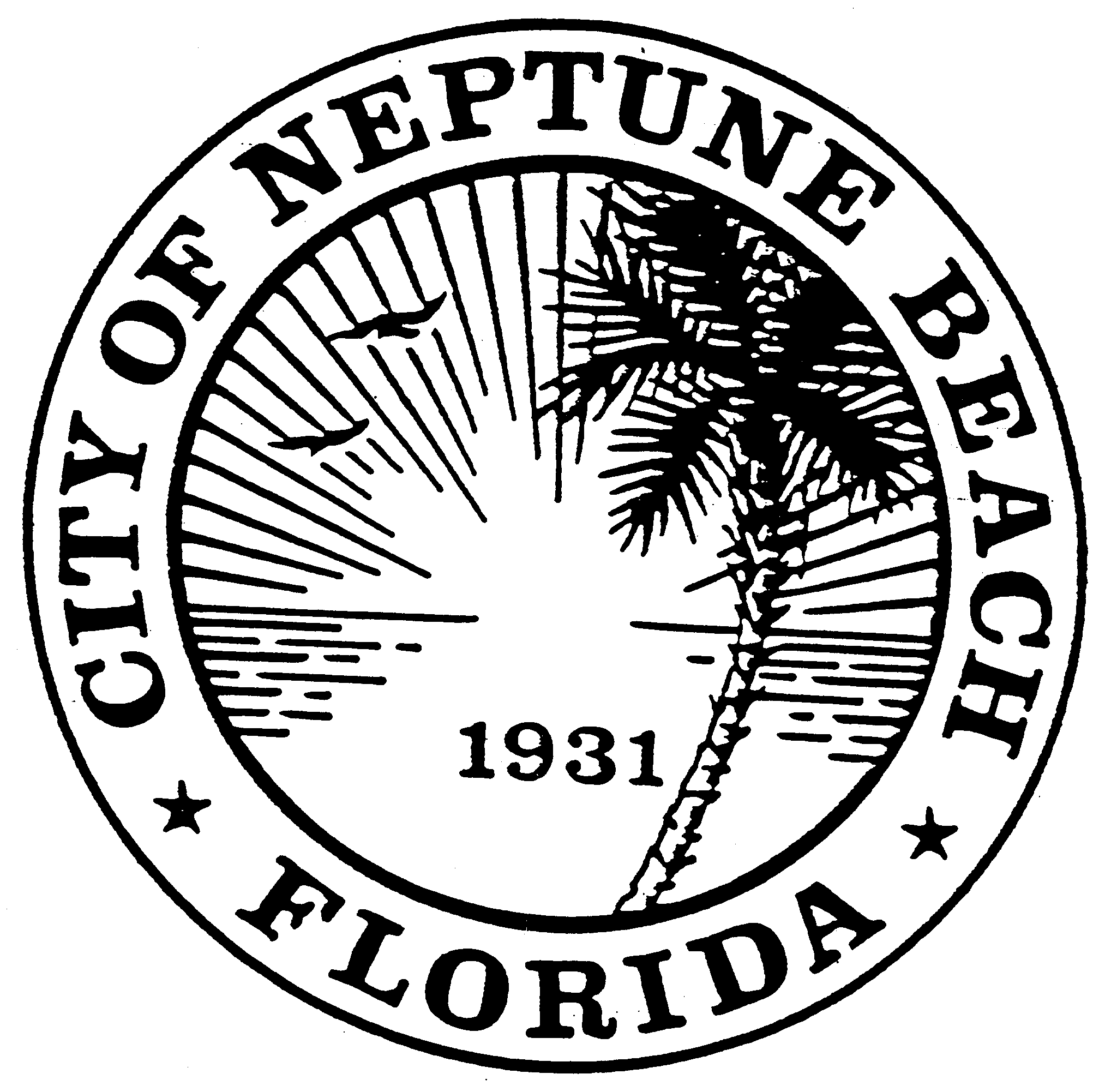 AGENDACOMMUNITY DEVELOPMENT BOARD MEETING(AMENDED 6/4/19)JUNE 12, 2019CITY COUNCIL CHAMBERS116 FIRST STREETNEPTUNE BEACH, FL 32266Call to Order and Roll Call.Disclosure of ex-parte communications.Approval of May 8, 2019 minutes.CDB V19-06 Application for variances as outlined in Chapter 27, Article 3 of the Unified Land Development Code of Neptune Beach for Michael Wilson, et al for the property known as 121 and 123 Cedar Street (RE# 172706-0000). The request is to vary section 27-229-1 for the corner side yard, front yard and interior side yard setbacks. The proposed variances to enclose the existing porch/step area on the west side of the house and enclose the covered porch area on the front of the house.  The applicant is proposing to convert the duplex into a single-family home.Election of Chair and Vice-Chair for a period of one year. Adjourn